CHANTILLY  AU  VIN  CHAUDIngrédients :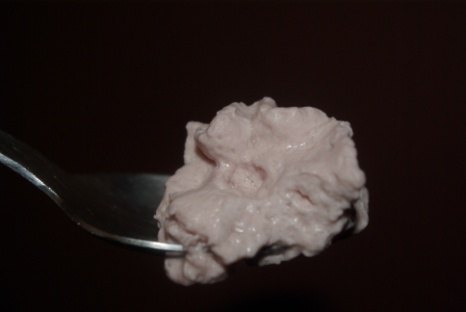 20cl de crème liquide12,5cl de vin chaud (à retrouver ICI)Verser 12,5cl de vin chaud refroidi et filtré dans un siphon.Ajouter 20cl de crème liquide.Insérer 1 à 2 cartouches de gaz en prenant soin de secouer énergiquement entre les 2 cartouchesGarder au frigo ( siphon tête en bas)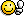 Bon appétit !!http://cecilemillot.canalblog.com/archives/2010/12/16/19887855.html